INSCRIPCIÓ CURS 2019-2020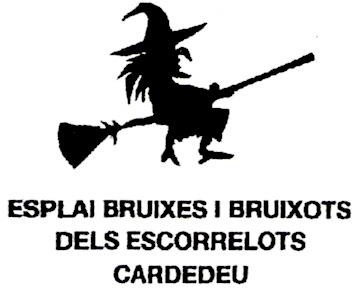 Grup: ........................................................	Edat	anysDADES PERSONALSNom i cognoms: ................................................................................Data de naixement: ...........................................................................Lloc de naixement: ............................................................................Adreça actual: ...................................................................................Població: .................................................. Codi postal: ....................CEIP/IES: ............................................................ Curs: ...................Correu electrònic del participant: ......................................................Nom dels tutors	/ Mòbil	/ Correu electrònic............................................................/............................/................................................................................................./............................/.....................................Telèfon: ........................................... Altre telèfon: ................................................AUTORITZACIÓ PATERNAJo,	,amb	el	DNI	...................................,	autoritzo	el	meu	fill/a.........................................................................................................  a  assistira les activitats que organitza l’Esplai Bruixes i Bruixots dels Escorrelots de Cardedeu, amb el NIF G-64920101, al llarg del curs 20 	-20 . 	de 	de 20 	(signatura)Faig extensiva aquesta autorització a les decisions mèdiques que fos necessari adoptar en cas de ser necessari, sota la direcció facultativa adequada;(signatura) autoritzo els organitzadors a portar-lo/la en vehicles privats en cas de ser necessari;(signatura)i també autoritzo els organitzadors a incloure el meu fill en les fotografies que es facin, i a publicar les fotografies a galeria.bruixesibruixots.org i a les xarxes socials, com Instagram i Facebook.(signatura)FITXA MÈDICANúmero de la Seguretat Social: .......................................................Observacions:Juntament amb la inscripció s’ha d’entregar:Fotocòpia del llibre de vacunesFotocòpia del carnet de la Seguretat Social